PERSON SPECIFICATION (PS)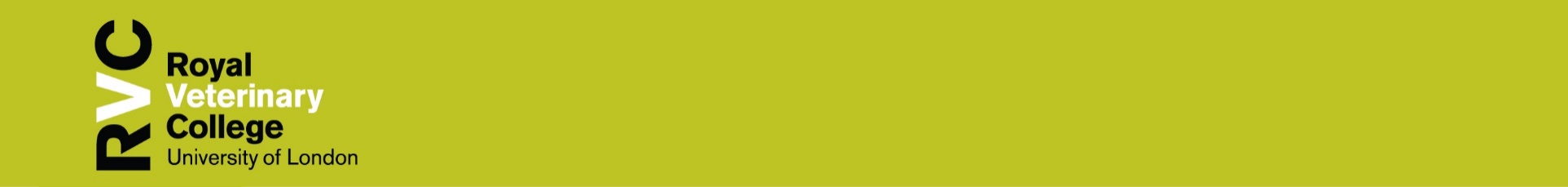 This form lists the essential and desirable requirements needed to do the job.Job Title: Emergency and Critical Care Weekend Night RVN Job ref no:CSS-0078-24AGrade: 3Department:Clinical Science and Services  Accountable to: Head Critical Care RVN / Head Emergency RVN Responsible for:N/APS created by/ or reviewed by:Betsy Malamah-ThomasDate PS created/ reviewed:March 2022 EvidenceEvidenceEvidenceCompetencyEssentialDesirableKnowledge and Experience Qualified RCVS Registered Veterinary NurseExperience of working in a practice or veterinary hospital environment Experience of working nightsExperience of working in an Emergency and Critical Care environmentExperience of working in a referral hospitalCommunication Skills Can demonstrate ability to communicate effectively with all members of staff and clients both verbally and in writingAbility to record and document clear accurate informationAbility to use tact and discretion when dealing with difficult situationsTeamwork and MotivationCan demonstrate a positive and enthusiastic approach to tasksAbility to work on own initiativeGive an example of self-motivation and motivation of team membersExample of having participated in and contributed to a team inside or out of workService Delivery Can demonstrate ability to ensure delivery of exceptional patient careDemonstrate understanding of the importance of infection controlPlanning and OrganisationMust be able to provide examples of ability to work in an organized and efficient manner Teaching and Training Ability to demonstrate experience of training student nursesClinical Coach qualification 